Рефлексия как этап современного урока в условиях реализации ФГОССодержаниеВведение…………………………………………………………………2Рефлексия. Виды рефлексии. …………………………………………..3Приёмы организации рефлексии на уроках и во внеурочной деятельности……………………………………………………………4-11 Этапы обучения  рефлексии…………………………………………...11 Заключение…………………………………………………………….12-13Введение«Великая цель образования – это не знания, а действия. … Дороги не те знания, которые откладываются в мозгу, как жир, дороги те, которые превращаются в умственные мышцы». Это высказывание английского философа Герберта Спенсера
чётко определяет важнейшую задачу современной системы образования: формирование
совокупности «универсальных учебных действий», обеспечивающих «умение учиться», способность личности к саморазвитию и самосовершенствованию путём сознательного и  активного присвоения нового социального опыта, а не только освоение учащимися конкретных предметных знаний и навыков в рамках отдельных дисциплин.
Рассматривая примерную структуру каждого типа урока по ФГОС, мы увидим, что,
обязательным условием создания развивающей среды на уроке является этап рефлексии.    В  данной  работе  я  хочу  поделиться  опытом  организации  рефлексивной  деятельности  на  уроках  и во внеурочной деятельности.  Описывать урок  не  является  целью  данной  статьи.  Одной  из  задач  является  показать,  какие  приёмы  рефлексивной  деятельности  оказались  наиболее удачными в организации учебного процесса и способствовали глубокому самоанализу учащимися собственной деятельности. Цель: повышение мотивации учителей в овладении рефлексивной деятельности учащихся.    Задачи:- раскрыть содержание некоторых приёмов рефлексии;- систематизировать и обобщить наблюдения о значимости обучения саморефлексии;- оказать  методическую  помощь  учителям  в  выборе  приёмов  рефлексивной  деятельности  на  уроке  и  внеклассных мероприятиях.РефлексияСлово  рефлексия  происходит  от  лат.  reflexio  –  обращение  назад.  Словарь  иностранных  слов  определяет  рефлексию  как  размышление  о своем внутреннем  состоянии, самопознание.Рефлексия  на  уроке  –  это  совместная  деятельность  учащихся  и  учителя,  позволяющая   совершенствовать  учебный  процесс,  ориентируясь на личность каждого ученика.Рефлексия  может  осуществляться  не  только  как  итог   урока,  но  и  как  обязательный  этап  от  одного  действия  к  другому,  иными словами,  на  различных  этапах  урока.  Рефлексия  направлена  на  осознание  изученного  материала,  участия  в  мероприятии,  всего  того  в  чём участвуем  мы  и  наши   ученики,  направлена  на  сбор  полученной,  переработанной  информации,  всего  того,  что  мы  уже  осознали.  Цель рефлексии  не  просто,  чтобы  ученик  ушёл   с  урока  с  выставленной  оценкой,  а  мог   выстроить  смысловую  цепочку,  сравнить  способы  и методы, применяемые другими учениками со своими, осознать и наметить пути своей деятельности. Виды рефлексии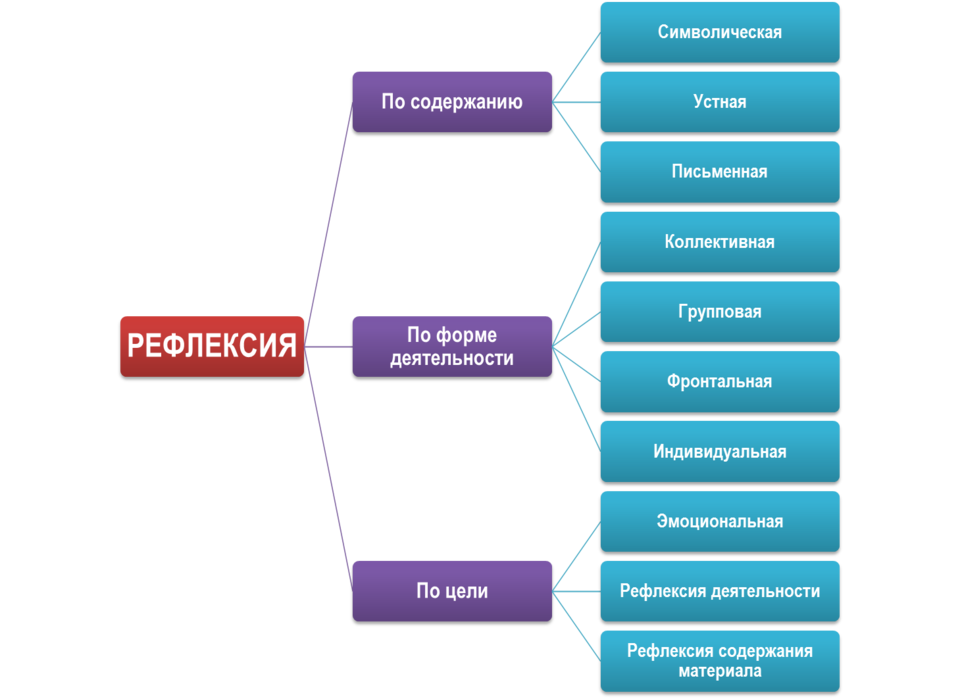 Некоторые возможные приЁмы организации рефлексии на уроках и во внеурочной деятельностиВашему вниманию предлагаются различные приёмы рефлексивной деятельности учащихся на уроке и во внеурочной деятельности. Данный материал  содержит небольшой набор апробированных  форм проведения рефлексии. Материал  предназначен для учителей  старшего и среднего звена, а также всем тем, кто интересуется проблемами современного образования.1.  Фразеологизм или пословицаПодберите выражение, соответствующее вашему восприятию урока: слышал краем уха, хлопал ушами, шевелил мозгами, считал ворон и т.д. Оцените фразеологическим оборотом свои ощущения: 
- каша в голове 
- ни в зуб ногой 
- светлая голова2. Чемодан, мясорубка, корзина.Цель применения: активизация интеллектуальной, личностной рефлексии, осмысление учащимися процесса и результатов учебной деятельности.На доске вывешиваются рисунки чемодана, мясорубки, корзины. Выбрать, как вы поступите с информацией, полученной на уроке.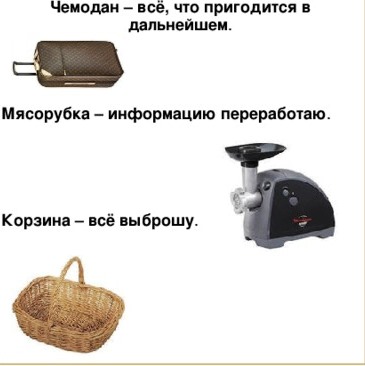 Чемодан – всё, что пригодится в дальнейшем.Мясорубка – информацию переработаю.Корзина – всё выброшу.3. SMS-сообщениеУченикам предлагается на бумажных сотовых телефонах написать SMS – сообщение о том, как прошёл урок, оценить как плодотворно он работал.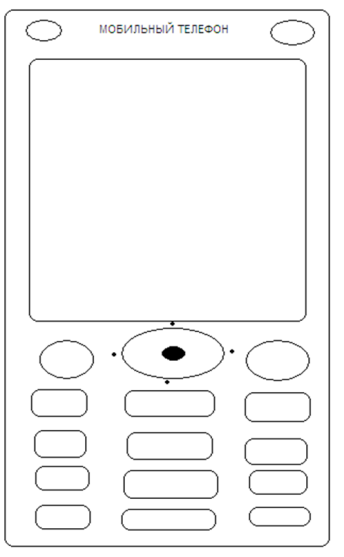 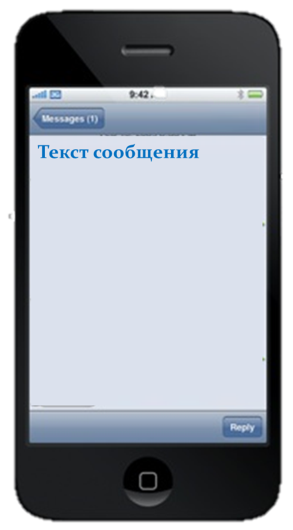 4. Рука успехаОбведите на листке бумаги свою левую ладонь и подпишите, что нового вы сегодня узнали на уроке.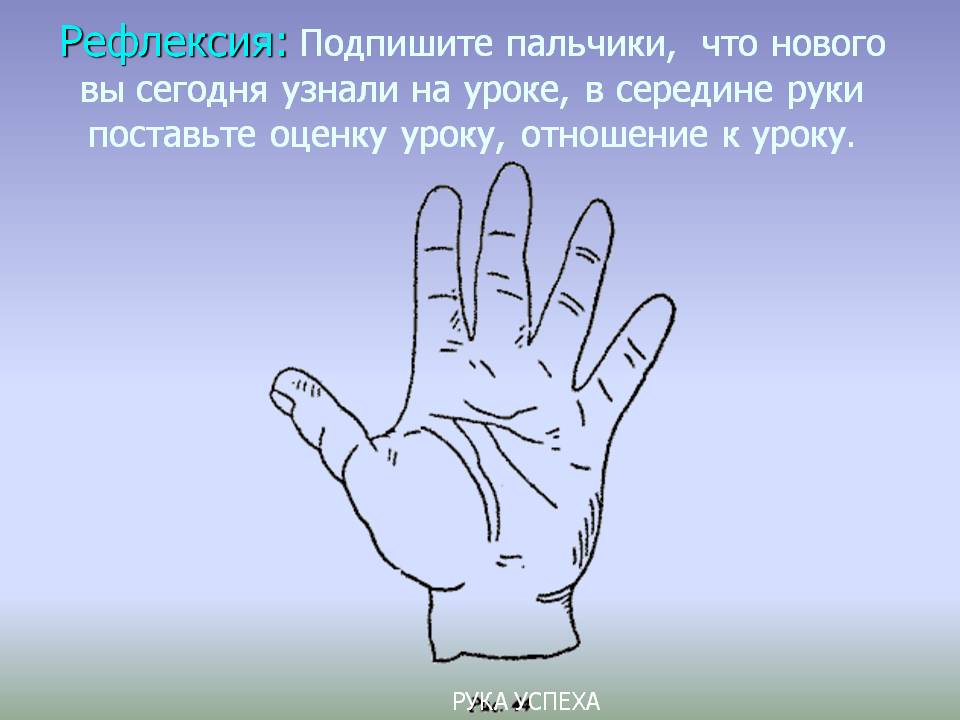 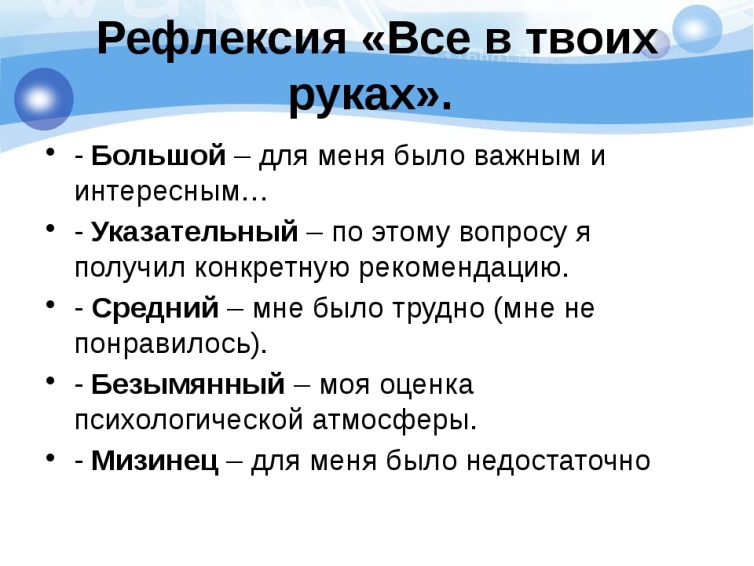 5. 6. ПОПС-формулаВ данном случае учащимся предлагается написать четыре предложения, отражающие следующие четыре момента ПОПС — формулы:П – позицияО – объяснение (или обоснование)П – примерС – следствие (или суждение)Первое из предложений (позиция) должно начинаться со слов: «Я считаю, что…».Второе предложение (объяснение, обоснование своей позиции) начинается со слов: «Потому что …».Третье предложение (ориентированное на умение доказать правоту своей позиции на практике) начинается со слов: «Я могу это доказать это на примере …».Четвёртое предложение (следствие, суждение, выводы) начинается со слов:«Исходя из этого, я делаю вывод о том, что…».7. Рефлексия по методу Эдварда де Боно «Шесть шляп мышления»«Красная шляпа» - шляпа эмоций:«Белая шляпа» - шляпа фактов: «Черная шляпа» – шляпа критики:«Жёлтая шляпа»– шляпа оптимиста:«Зелёная шляпа» - шляпа творчества:«Синяя шляпа» - шляпа мудреца: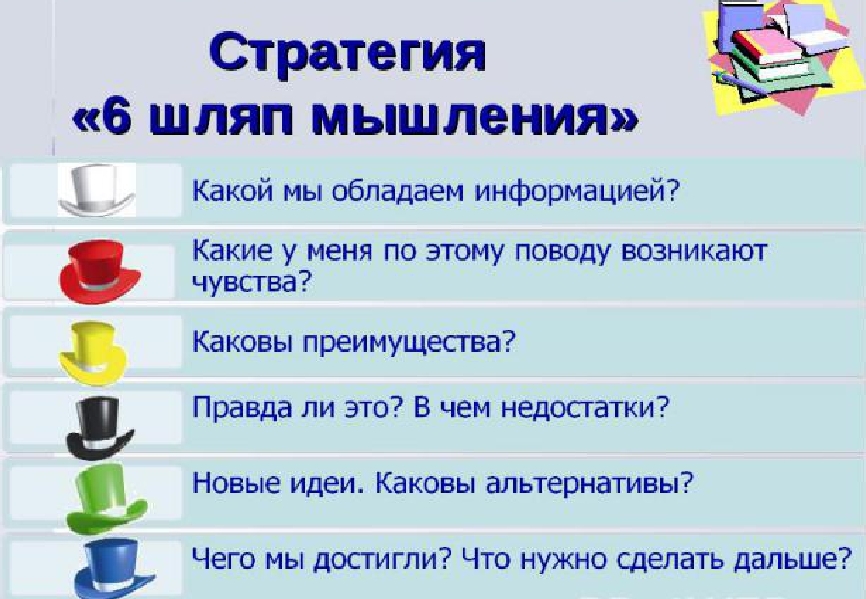 8. Техника «рефлексивная мишень».На доске рисуется мишень, которая делится на сектора. В каждом из секторов записываются параметры - вопросы рефлексии состоявшейся деятельности. Например, оценка содержания, оценка форм и методов проведения урока, оценка деятельности педагога, оценка своей деятельности. Участник ставит метки в сектора соответственно оценке результата: чем ближе к центру мишени, тем ближе к десятке, на краях мишени оценка ближе к нулю. Затем проводят её краткий анализ.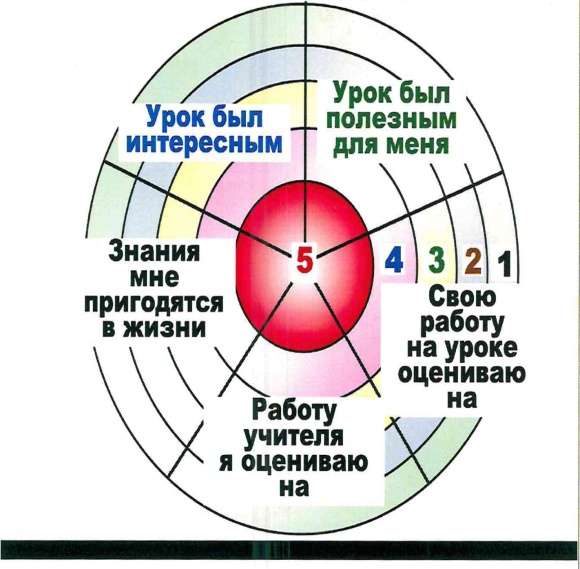 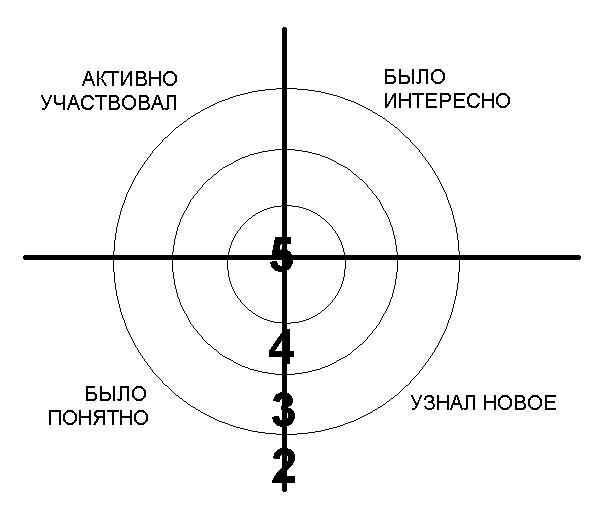 9. Рефлексия «Впечатление»Учащиеся должны закрасить ту часть  круга, которая соответствует их впечатлению от урока.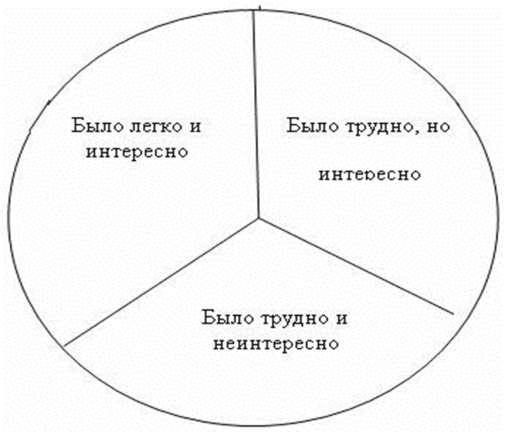 10. «Для меня сегодняшний урок…»Учащимся дается индивидуальная карточка, в которой нужно подчеркнуть фразы, характеризующие работу ученика на уроке по трем направлениям.11. Радуга оценок Семь цветов радуги – семь оценок дела или учебного цикла. Каждая группа или участники выставляют в цвете свои оценки  –  прикрепляют бумажные полоски на трафарет радуги.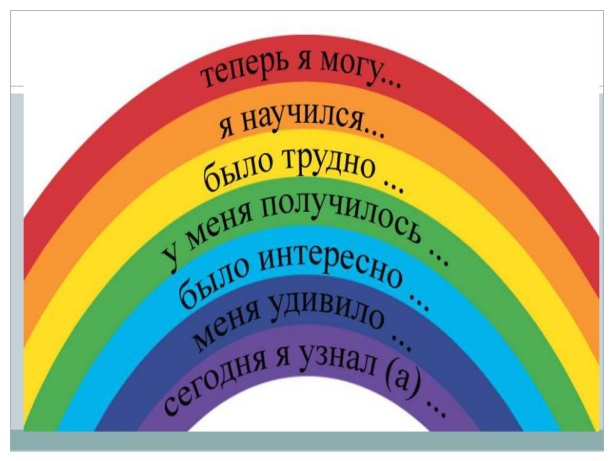 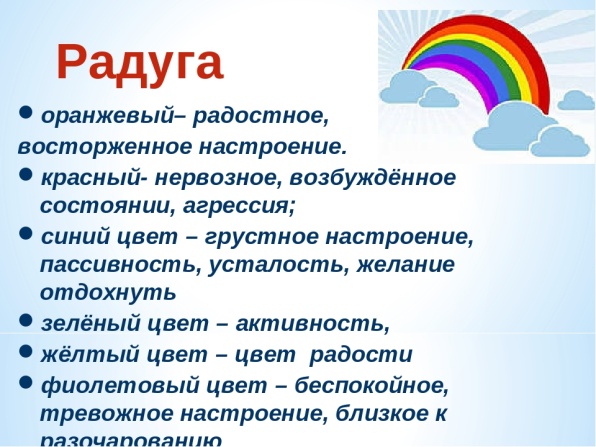 12. Пометки на полях  (инсерт, маркировка) – обозначение с помощью знаков на полях возле текста или в самом тексте: «+» - знал,    «!» - новый материал (узнал),  «?» - хочу узнать.13. На доске записаны фразы:Урок полезен, все понятно.Лишь кое-что чуть-чуть неясно.Ещё придется потрудиться.Да, трудно все-таки учиться!Учащиеся подходят и ставят знак у тех слов, которые им больше всего подходят по окончании урока.14. “ Пятерочка “  или  «Пять пальцев»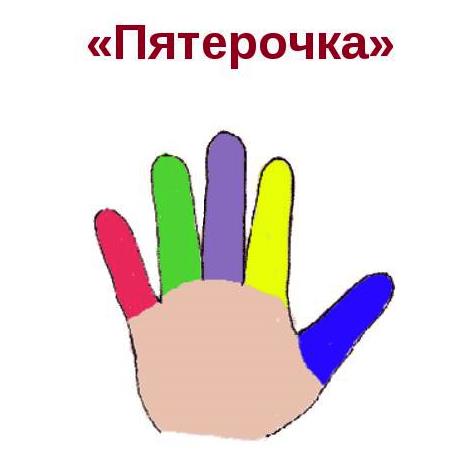 Учащимся предлагается на листе обвести свою руку. Каждый палец – это какая – то позиция, по которой необходимо высказать своё мнение. Участники рисуют свою руку на листе бумаги, обводя контур, записывают вопросы возле каждого пальца и вписывают внутри контура ответы на эти вопросы. Затем листы вывешиваются на выставку и всем участникам до общего обсуждения предоставляется время для знакомства с нею.   «Мысль» - мизинец  (какие знания я приобрел) «Близка ли цель» - безымянный (что сегодня я сделал для достижения цели)«Состояние духа» - средний (каким было моё настроение, от чего зависело)«Услуга» - указательный (чем я мог помочь другим)«Бодрость тела» -  большой (как я физически себя чувствовал)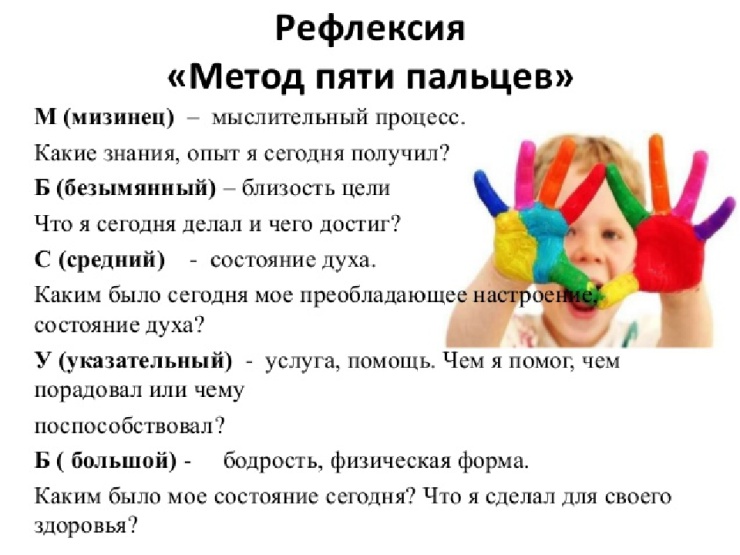 15.  Лесенка успеха.Найдите своё место на лесенке успеха.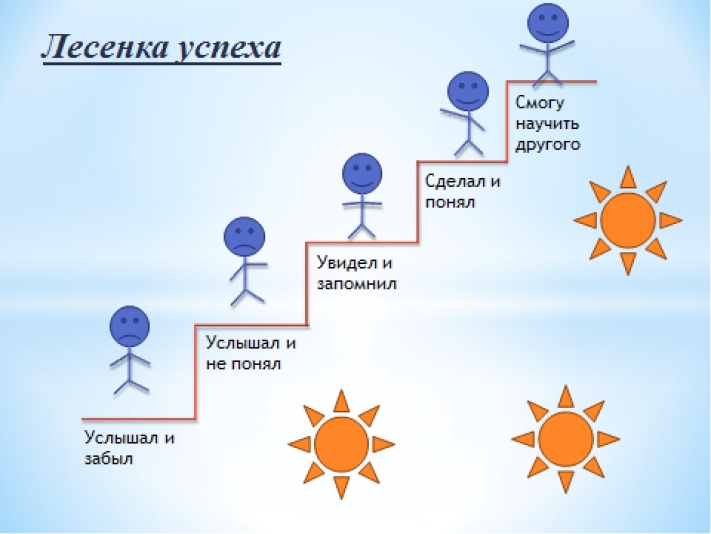 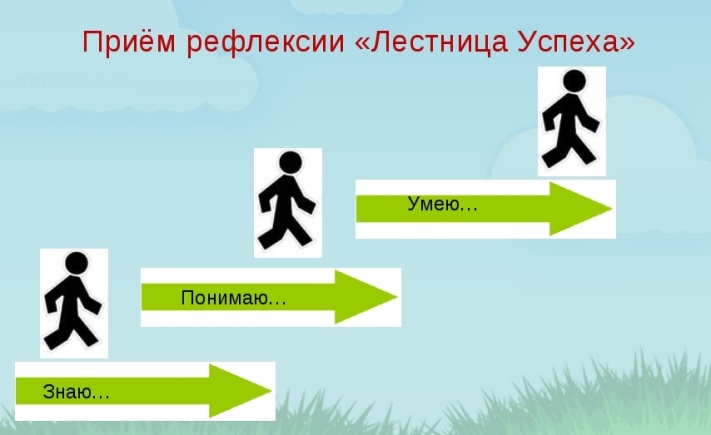 16.  «Шкала настроения».У каждого ученика лежит листок со шкалой настроение (10 баллов). Ученик отмечает своё настроение на протяжении всего урока. Можно сделать общую шкалу для всего класса. Одна ломаная линия покажет настроение в начале урока, вторая – в конце.17. «Термометр». Учащимся предлагается нарисовать на полях шкалу от –12 до +12 и отметить свое эмоциональное состояние в начале и конце урока. Общее эмоциональное состояние можно узнать, попросив поднять руки тех учащихся у кого ниже 0, выше 0, равна –12, +12 или 0.18. Индекса удовлетворенности ученика уроком. За 3-5 мин до конца урока каждый ученик отмечает то состояние, которое он испытывает на уроке. 19. «ПЛЮС-МИНУС-ИНТЕРЕСНО»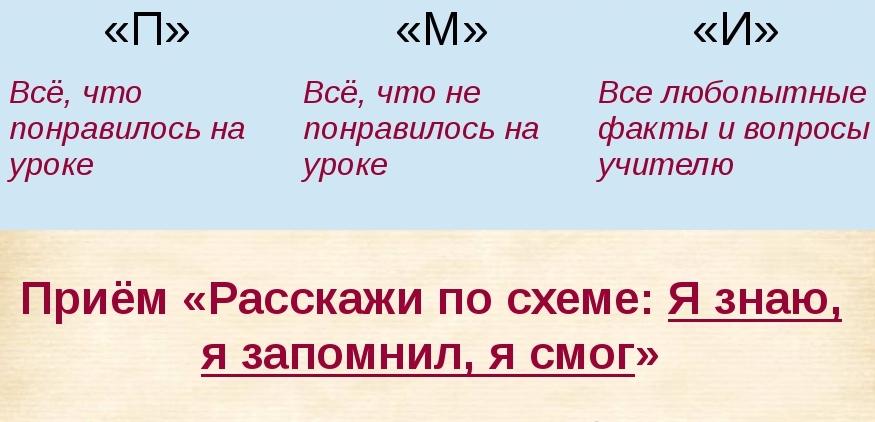 20. Линейка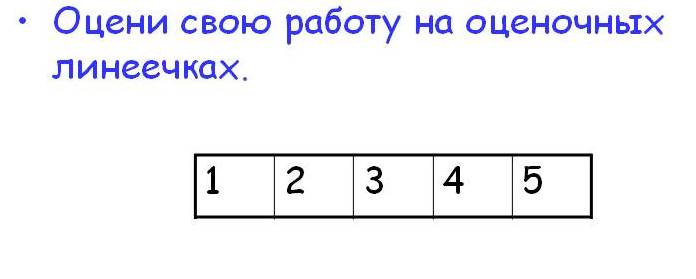 Этапы обучения рефлексииОбучение рефлексии можно условно разделить на следующие этапы:1 этап – анализ своего настроения- анализ своих успехов2 этап – анализ работы одноклассников3 этап – анализ работы группы как своей, так и других.ЗаключениеСовременный урок в условиях ФГОС открывает перед педагогом широкую возможность проживания ребёнком счастья жизни на всех его уровнях. Именно в рамках урока формируется у школьника способность быть счастливым. Всё, что делается на уроке по организации целеполагательной и рефлексивной деятельности – не самоцель, а подготовка к развитию очень важных качеств современной личности: самостоятельности, предприимчивости и конкурентоспособности.Однако, процесс целеполагания и рефлексии должен быть многогранным, так как оценка должна проводиться не только личностью самой себя, но и окружающими людьми.Таким образом, эти этапы урока – это совместная деятельность учащихся и учителя, позволяющая совершенствовать учебный процесс, ориентируясь на личность каждого ученика.Любой человек с радостью делает то, что у него хорошо получается. Но любая деятельность начинается с преодоления трудностей. У рефлексивных людей путь от первых трудностей до первых успехов значительно короче.В нашей профессии нет предела совершенству. То, что ещё вчера казалось единственно возможным, выглядит сегодня устаревшим. Появляются новые идеи и желание что-то изменить. И любой творчески работающий учитель находится в постоянном поиске.Вернёмся к рефлексивным вопросам и зададим их себе:- Что я делаю?- С какой целью?- Каковы результаты моей деятельности?- Как я этого достиг?- Можно ли сделать лучше?- Что я буду делать дальше?Пока учитель задаёт себе эти вопросы, он развивается. Как только он начинает довольствоваться достигнутым – прекращается его профессиональный рост. Безусловно, рефлексия является обязательным условием саморазвития не только ученика, но и учителя.Учить детей сегодня трудно,И раньше было нелегко.Читать, считать, писать учили:«Даёт корова молоко».Век XXI – век открытий,Век инноваций, новизны,Но  от учителя зависит,Какими дети быть должны.Желаем вам, чтоб дети  в вашем классеСветились от улыбок и любви,Здоровья вам и творческих успеховВ век инноваций, новизны!УрокЯ на урокеИтогИнтересныйРаботалПонял материалСкучныйОтдыхалУзнал больше, чем зналБезразличен мнеПомогал другимНе понялСостояние+10-1СостояниеИнтересСкукаАзартАпатияЗащищенностьБеззащитностьСамостоятельностьПодчиненностьУдовлетворенностьНеудовлетворенностьЧувство успехаЧувство неудачиРадость общенияЧувство одиночестваУверенностьНеуверенностьПодъем настроенияСпад настроенияЧувство новизныОщущение стандартности